Understandings, Applications and Skills (This is what you maybe assessed on)Significant ideasHuman carrying capacity is difficult to quantify. The EF is a model that makes it possible to determine whether human populations are living within carrying capacity.Big Questions:How useful are the systems approach and the use of models in the study of carrying capacity and ecological footprints?To what extent are solutions directed at preventing environmental impacts, limiting the extent of the environmental impacts, or restoring systems likely to be most successful in the management of pollution?Outline contrasting value systems in the development of population policiesHow does your own value system compare with others you have encountered with regard to resource use?Can human use of resources every lead to sustainable development?How far is it possible for human society to live in balance with the biosphere>?How do models and/or a systems approach help our understanding of carrying capacity?Why are some carrying capacities larger than others?What can be done to reduce carrying capacities?How do environmental value systems influenced carrying capacities?What are your views on how best to reduce carrying capacities?Examine the relationship between carrying capacity and sustainabilityHow might carrying capacities change in the decades to come. Justify your answer.8.4.U1	Carrying capacity is the maximum number of species, or "load", that can be sustainability supported by a given area.Define carrying capacityList the factors that influence carry capacity. Give a named example for each8.4.U2	It is possible to estimate the carrying capacity of an environment for a given species; however, this is problematic in the case of human populations for a number of reasonsHuman carrying capacity is difficult to quantify. 8.4.A1	Evaluate the application of carrying capacity to local and global human populationsHuman population, now over 7 billion, cannot continue to grow indefinitely. There are limits to the life-sustaining resources earth can provide us. In other words, there is a carrying capacity for human life on our planet. Carrying capacity is the maximum number of a species an environment can support indefinitely. Every species has a carrying capacity, even humans. However, it is very difficult for ecologists to calculate human carrying capacity. Humans are a complex species. We do not reproduce, consume resources, and interact with our living environment uniformly. Carrying capacity estimates involve making predictions about future trends in demography, resource availability, technological advances and economic development.Explain the conclusions of the “Limits to Growth” study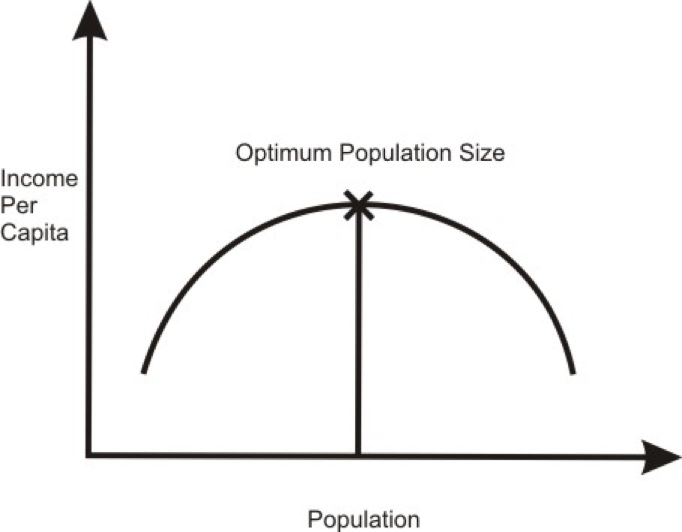 Define a population ceilingDefine optimum populationDefine standard living. State how standard of living is calculatedDefine over-populationWatch the video on over-population https://www.youtube.com/watch?v=QsBT5EQt348. What lead to the rapid increase in population?What are the four stages of the demographic transition?What are the current trends of human population growth?Define underpopulationReview the Population Growth Theories of Malthus and Boserup. Here is a great video https://www.youtube.com/watch?v=vVmAb8N5nQYExplain why is difficult to estimate the human carrying capacityDescribe how human carrying capacity can be changedDefine global and regional carrying capacitiesEvaluate the application of global and regional carrying capacitiesThe SahelJapanIndiaEvaluate how EVS impacts changes in carrying capacityWatch the video clip. Evaluate the rapid population growth on the Ugandan economy   https://www.youtube.com/watch?v=Io68GjydIBk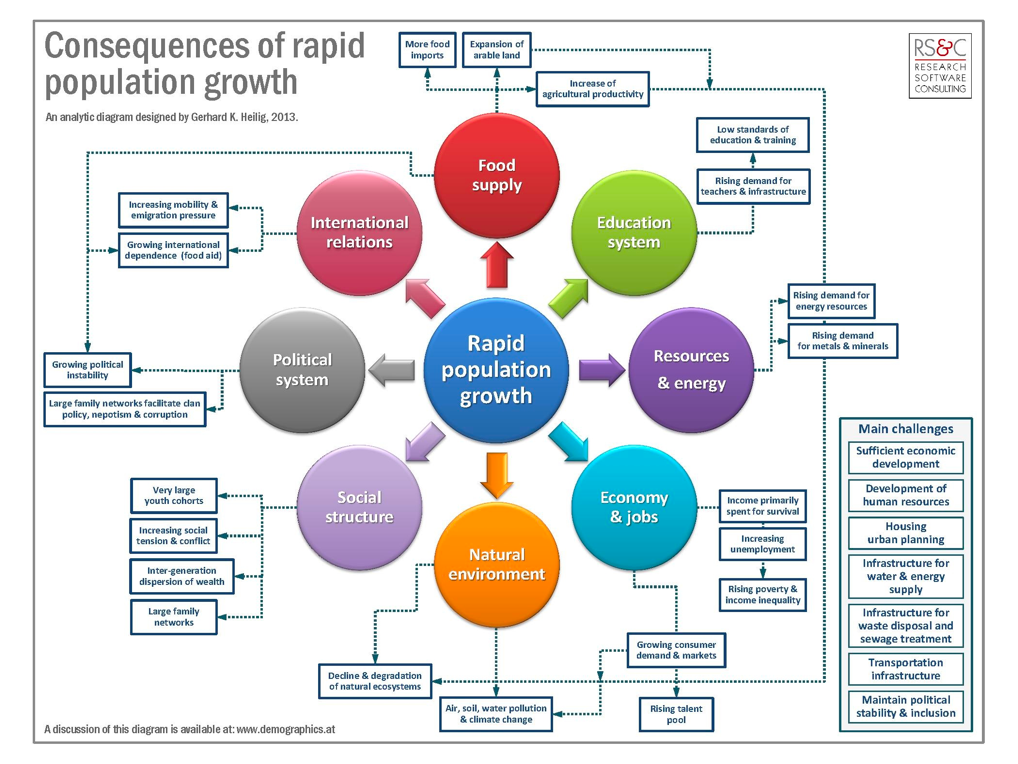 8.4.U3	EF is the area of land and water required to support a defined human population at a given standard of living. The measure of an EF takes into account the area required to provide all the resources needed by the population, and the assimilation of all wastes.8.4.U4	EF is a model used to estimate the demands that human populations place on the environment.One way to address the challenges associated with making future projections is to look at current human impact on the planet. The ecological footprint is a measurement of the anthropogenic impact on earth. It tracks how much biocapacity (biological capacity) there is and how much biocapacity people use by comparing the rate at which we consume natural resources and generate waste to the planet’s ability to replenish those resources and absorb waste. Today, our global footprint is in overshoot. It would take 1.5 Earths to sustain our current population. If current trends continue, we will reach 3 Earths by the year 2050Describe what is meant by the term ecological footprintDescribe the two EF aspectsFootprints are calculated based on food consumption and CO2 absorption. Write out the calculation in the space belowA large footprint could be caused byEFs could be reduced by the following:Identify the factors that are used to calculate EF According to footprintnetwork.org, the global ecological footprint is about 1.5 Earths. Explain what this means.What is the current global Ecological Footprint?Use the WWF website to do the following: http://footprint.wwf.org.uk/Calculate your own footprint.How could you personally reduce your EF?Now, research Fair Earthshare:What size is a fair earth share of land?How is it calculated?Identify how you could reduce your personal Ecological FootprintComplete the table below showing the advantages and disadvantages of the EF model8.4.U5	EFs may vary significantly by country and be individual and include aspects such as lifestyle choices (EVS), productivity of food production systems, land use and industry. If the EF of a human population is greater than the land area available to it, this indicates that the population is unsustainable and exceeds the carrying capacity of that areaCompare the EF between LEDCs and MEDCsOutline and justify which activities contribute the most to differences in the EF among LEDCs and MEDCs shown in the graphic at right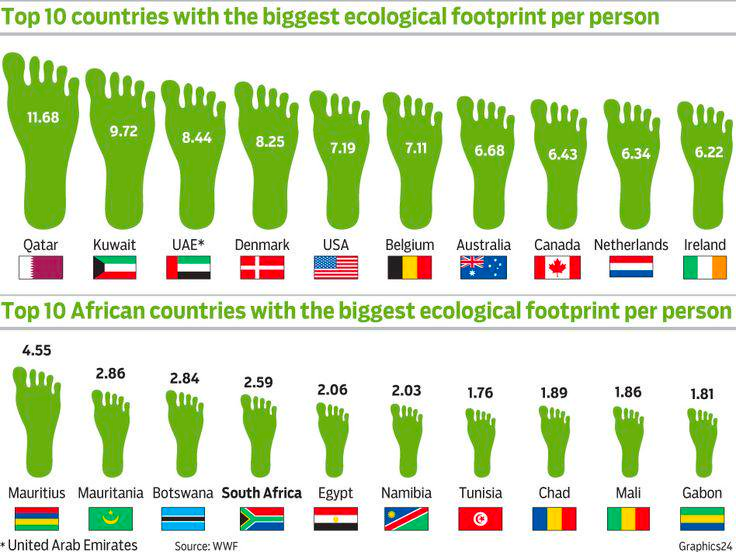 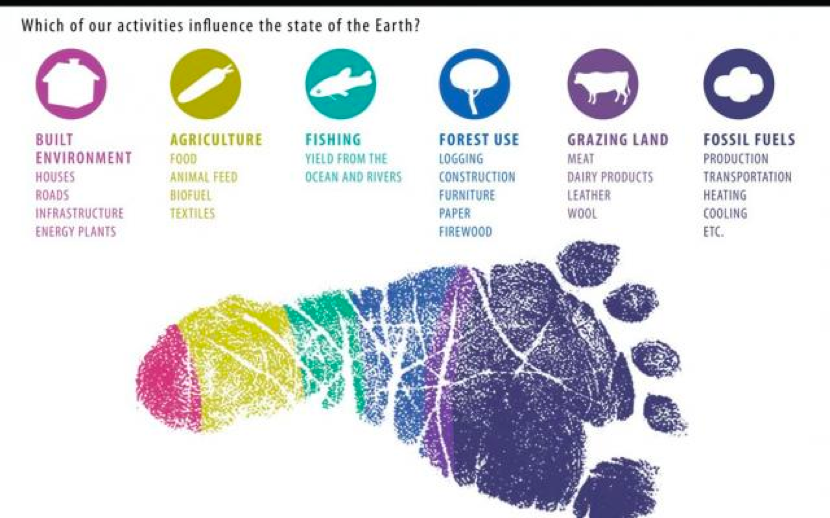 Discuss how each of these activities may differ among LEDCs and MEDCs8.4.U6	Degradation of the environment, together with the consumption of finite resources, is expected to limit human population growth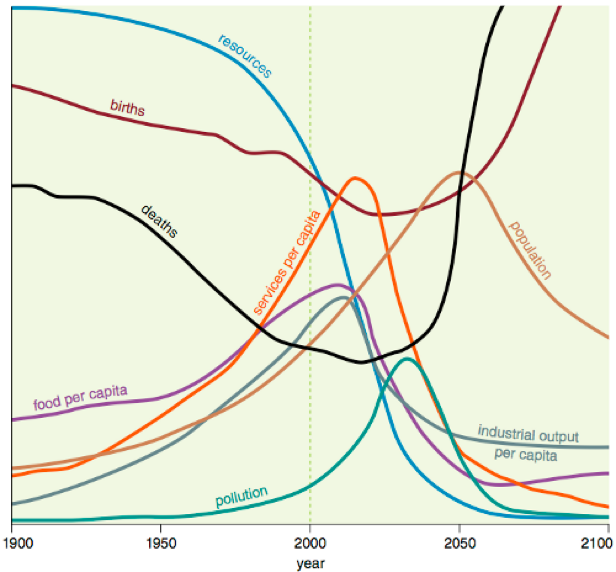 Using the graph on the right, evaluate the factors that limit human population growthWatch the video on How Many People Can Earth Hold  https://www.youtube.com/watch?v=WGcE3ZWBjfo. Evaluate How Many People Can Earth Hold?8.4.A2	Compare and contrast the differences in the EF of two countriesThe ecological footprint may vary between countries, particularly of different economic development. Explain why 2 countries of different economic by creating your own exam style resource booklet. This will help you to answer the any EF related question but also allow you to have a more holistic picture of the topic, better understand the resource booklet structure and prepare you for the exam.Try to cover each of the areas of the EF: Cropland & Footprint, Grazing & Footprint, Forest & Footprint, Fishing Ground & Footprint, Carbon Footprint, and Built-up LandTry to use a mixture of data, picture evidence, maps, charts and graphs.Consolidate this by developing 5 questions that would correspond to the resource booklet.Research: Qatar has the world’s highest EF and Nepal the lowest. What are the reasons for this?The map below shows the ecological footprint in g ha per person (“global hectares per person) of a number of nations in 2013.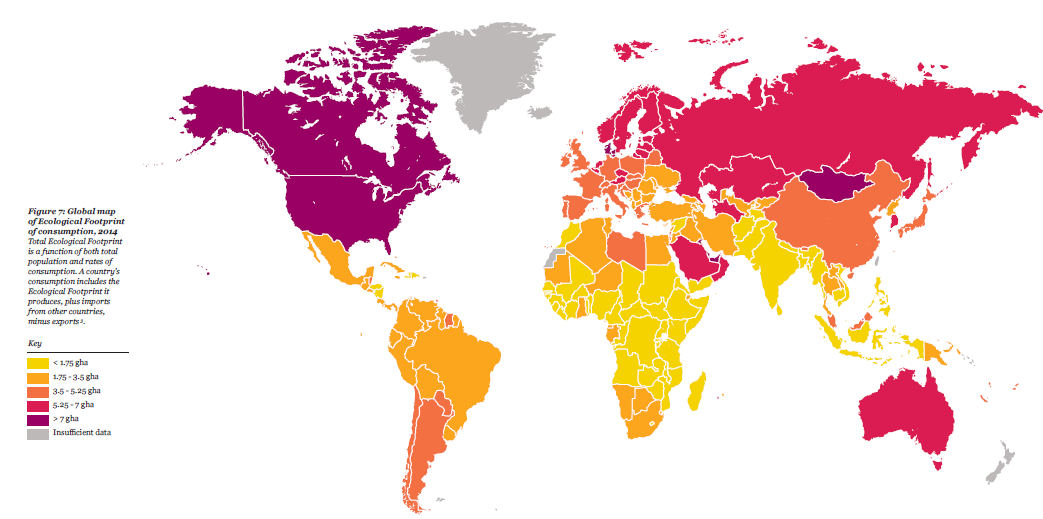 Describe any trends you observe in the data.Explain any trends you observe in the data using your own knowledge. Hint: think about any economic, cultural and social factors that might influence the EF of a nation.Reference the following dataWhich has the higher ecological footprintWhy does NA have a particularly higher per capita grain equivalent consumptionWhich are more depend on fossil fuelsWhich has higher CO2 fixation and why?Use the data to calculate per capita footprints8.4.A3	Evaluate how environmental value systems impact the ecological footprint of individuals or populationsIt may be possible to increase our carrying capacity. Read the opinion below:“The Earth has enormous carrying capacity for humans, but we’ve got to be the generation of change if we want to utilize that capacity. It’s time for legislation on energy use; electric cars on every drive-way and solar panels on every roof should be set in law.”Which environmental value system do you think is being expressed here? Justify your answer.Choose a different value system from the one you mentioned in answer “a)”.How might a person with that value system approach the issue of limited carrying capacity?8.4.U7	If human populations do not live sustainable, they will exceed carrying capacity and risk collapse.Watch the video on sustainability as a review https://youtu.be/eec0UYGIeo4. After watching the video determine if we have a serious problem with exceeding our caring capacity and risk collapse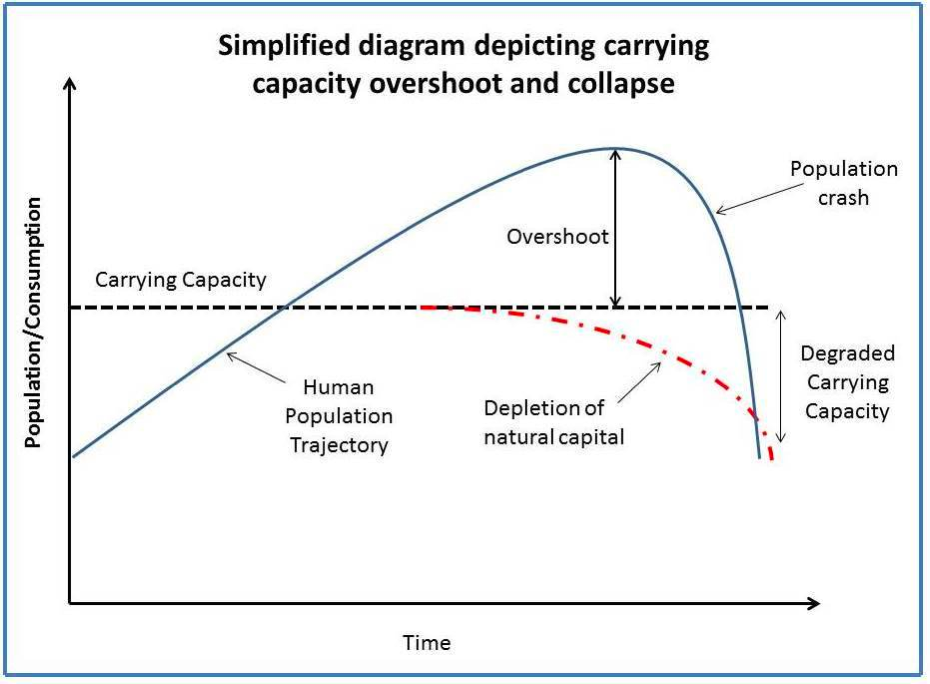 Using the graph on the right, discuss carrying capacity, overshoot and collapse of human population in relationship to sustainability.Evaluate the overshoot days of one MEDC and one LEDCESS can be like learning a new language. So many words are not commonly used in everyday English. This can be challenging. To help you keep up with ESS Terms, you will need to create your own ESS DICTIONARY. You should add to this over the year and keep it in your notebook or on a page file THAT YOU CAN UPDATE AND ADD TO EASILY. Most of the vocabulary words can be found either on your STUDY GUIDE or at mrgscience.com. You will be responsible for leaning the words and their meaning. Periodic quizzes will be given on the words. So, make your dictionary creative and you will remember the words more easily.KEY TERMSResourcesReuseAffluencerate of energy​importRecycling​Earthshareenvironmental resistanceper capitaglobal life-supportoptimum population​ecocentrists​Remanufacturingresource substitutionbiotic potentiallifestylestandard of living​MEDC​Technocentrists​absolute reduction​Bioproductioncarrying capacityconsumptionoverpopulation​LEDC​Reuse​ecological footprintOvershootRecycleeconomic footprintglobal capacityunder populationStatementGuidance8.4.U1Carrying capacity is the maximum number of species, or "load", that can be sustainability supported by a given area.8.4.U2It is possible to estimate the carrying capacity of an environment for a given species; however, this is problematic in the case of human populations for a number of reasonsBecause carrying capacity for human populations is difficult to calculate, it is also difficult to estimate the extent to which they are approaching or exceeding carrying capacity, although environmental indications (Topic 1.4) may help in this respect8.4.U3EF is the area of land and water required to support a defined human population at a given standard of living. The measure of an EF takes into account the area required to provide all the resources needed by the population, and the assimilation of all wastes.8.4.U4EF is a model used to estimate the demands that human populations place on the environment.8.4.U5EFs may vary significantly by country and be individual and include aspects such as lifestyle choices (EVS), productivity of food production systems, land use and industry. If the EF of a human population is greater than the land area available to it, this indicates that the population is unsustainable and exceeds the carrying capacity of that area8.4.U6Degradation of the environment, together with the consumption of finite resources, is expected to limit human population growth8.4.U7If human populations do not live sustainable, they will exceed carrying capacity and risk collapse.8.4.A1Evaluate the application of carrying capacity to local and global human populations8.4.A2Compare and contrast the differences in the EF of two countries8.4.A3Evaluate how environmental value systems impact the ecological footprint of individuals or populationsAdvantagesDisadvantagesIt provides a means for individuals or governments to measure their impact and to identify potential change in lifestyleIt is negative in approach, so could be perceived asAreaPer capita grain consumption kg cap-1 yr-1Gain production kg ha-1 yr-1Per capita CO2 emissions kg cap-1 yr-1Net CO2 fixation by vegetation kg ha-1 yr-1Africa300600020060000North America60030015003000